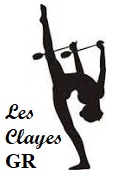 TARIF 2019-2020(C’est tout compris licence/assurance, prêt de matériel, accès au cours, etc… et pour toute l’année)Réduction en cas d’inscription de plusieurs enfants d’une même famille : -10% sur le montant total des cotisations.Paiement en 1 foisPaiement en 2 foisPaiement en 3 fois45 min160€80€ + 80€60€+50€+50€1h 215€110€+105€75€+70€+70€1h30 enfant270€135€+135€90€+90€+90€1h30 adulte285€145€+140€95€+95€+95€3h30350€175€+175€120€+115€+115€4h370€185€+185€130€+120€+120€5h30435€220€+215€145€+145€+145€6h455€230€+225€155€+150€+150€7h495€250€+245€165€+165€+165€1h en plus40€20€+20€15€+15€+10€